Průvodní zprávaNávrh trvalkových výsadebStudénka II - ul. Butovická – kruhový objezd (A), výjezd na ul. Budovatelská vpravo (B) 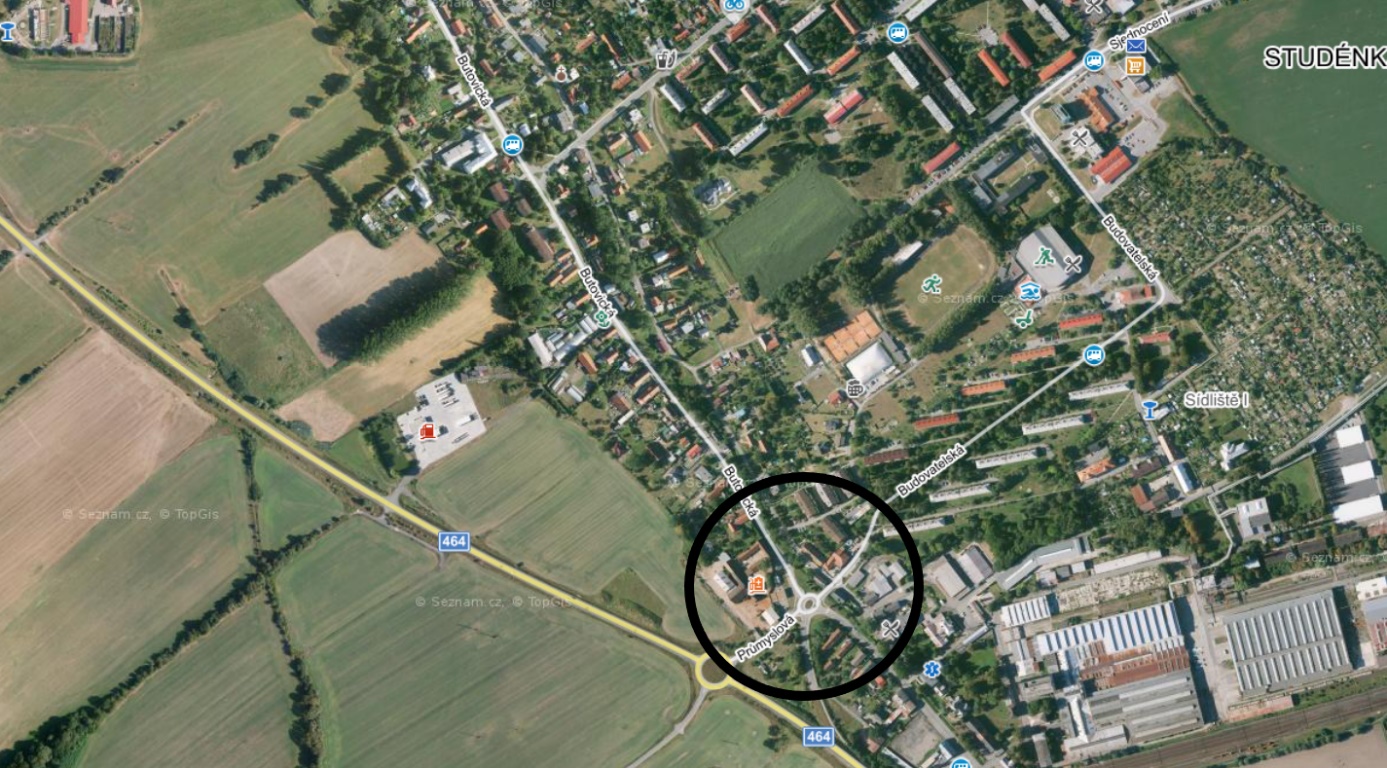 Identifikační údajeNázev:               Návrh trvalkových výsadebMísto:                 Studénka II, ul. Butovická – kruhový objezd a výjezdová plocha na ul. Budovatelská                                                                                     Objednatel:         Město Studénka                            nám. Republiky 762, 742 13 Studénka                                                IČ 00298441                            DIČ CZ00298441                            Kontaktní osoba:  Droščínová Renáta                                                         droscinova@mesto-studenka.czZhotovitel:           Interpont s.r.o.                            Družstevní 982, 742 13 Studénka                            IČO 26799430                            DIČ CZ26799430Vypracovala:       Ing. Daniela Kotasová                            interpont@email.czDatum:                4/2022Podkladykatastrální mapavlastní terénní průzkumsituační mapy inženýrských sítí – dodáno objednatelemStávající stav     Zájmové plochy určené pro výsadbu trvalkových záhonů se nacházejí na vjezdu do města. Jedná se o střed kruhového objezdu – plocha A, a pravá plocha na výjezdu z kruhového objezdu na ul. Budovatelskou – plocha B. Viz obr. 1.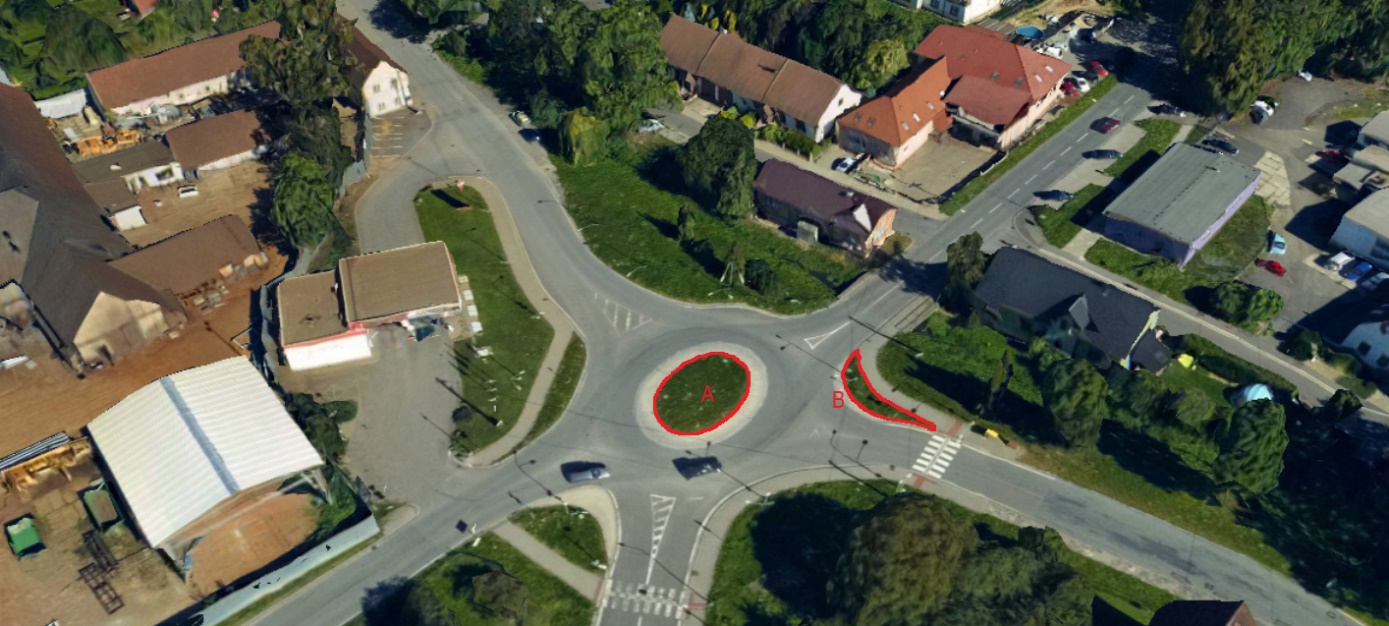 Obr. 1 – situace – vyznačení zájmových ploch     V současné době jsou plochy pouze zatravněné, bez dalších výsadeb. Plocha A – střed kruhového objezdu – pouze trávník ohraničený obrubníkem, mírná modelace terénu – vyvýšený střed plochy, bez dalších doprovodných prvků – viz obr. 2. Dle předložených podkladů není plocha zatížena inženýrskými sítěmi.     Plocha B je z jedné strany lemována komunikací kruhového objezdu a ohraničena obrubníkem, z druhé strany na plochu navazuje pochůzí chodník taktéž s obrubníkem. Je zde vysoká koncentrace svislého dopravního značení v trávníkové ploše, sloup veřejného osvětlení, poklop inženýrských sítí. Umístění těchto prvků v trávníku zcela jistě komplikuje údržbu zeleně. Viz obr. 3.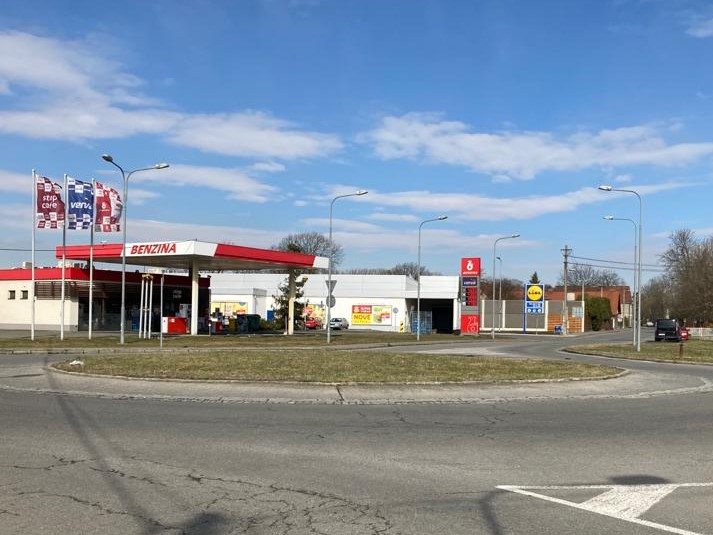 Obr. 2 – kruhový objezd – pohled z ul. Butovické ( od MSV ) – plocha A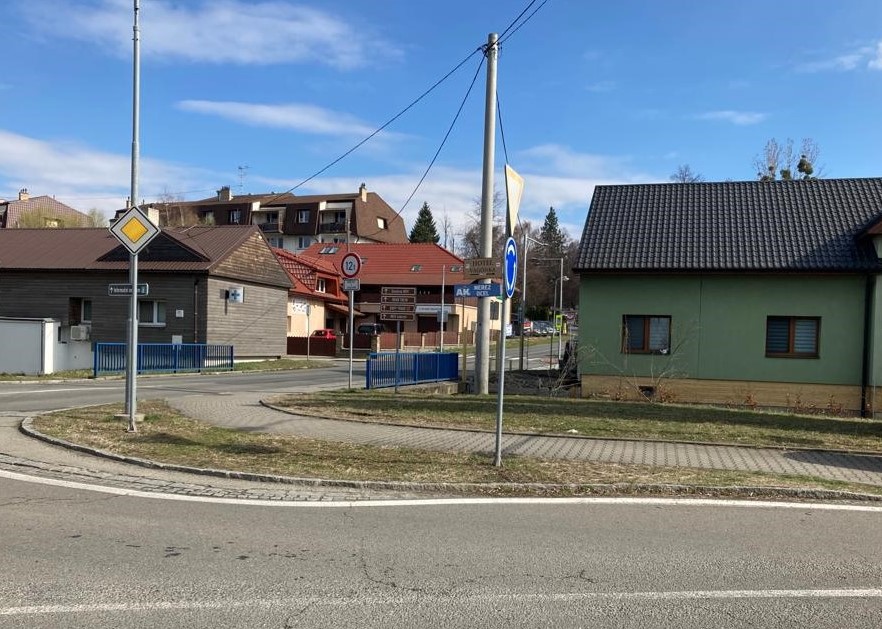 Obr. 3 – plocha na výjezdu z kruhového objezdu na ul. Budovatelská – plocha BNávrh     Cílem návrhu je vytvořit atraktivní a důstojný vjezd do města pro obyvatele a návštěvníky, nahradit jednotvárný pohled na dané plochy dynamikou a živostí, která se bude během vegetace proměňovat.      Vymezené plochy jsou navrženy jako kompaktní trvalkové záhony – druhová skladba je přizpůsobena a upravena danému stanovišti – slunné a suché.  Jedná se o kombinaci trvalek a travin různých výškových velikostí s převládající barvou kvetení žluté a oranžové. Dynamiku během celého roku zajišťuje postupné nakvétání a odkvétání jednotlivých druhů trvalek – na jaře se o první květy a oživení ploch postarají cibuloviny – krokusy a modřence, následují na jaře kvetoucí pryšce a nízké hvězdnice. V plném létě budou převládat ohnivé barvy krásnoočka, janeby, zápleváku, podtržené stálezelenými trsy prosa. Podzim bude v kombinaci zklidňující starorůžové, modro-fialové, červené – rozchodníky, kakosty, podzimní astry. Ani zima nebude bez efektu – o ten se postarají suché květy rozchodníků, trsy travin a stálozelené trvalky.     Modelace terénu u kruhového objezdu bude zachována dle stávajícího stavu.1.  příprava stanoviště - základem úspěchu kvalitní realizace trvalkových záhonů je důsledné odplevelení - z tohoto důvodu budou zájmové plochy odpleveleny 2x totálním herbicidem dle návodu, 2. aplikace proběhne cca po 3 týdnech od 1. aplikace – v závislosti na počasí a rychlosti vzejití dalších plevelů, 7-10 dní po uplynutí 2. aplikace může dojít k dalšímu zpracování ploch- následovat bude sejmutí vrchní vrstvy terénu – snížení terénu 10 cm pod hranu stávajících obrubníků. U kruhového objezdu je počítáno se strojovým sejmutím (počítat s akceptováním stávající modelace terénu), u plochy B ručním - z důvodu malé rozlohy a umístění velkého počtu dopravních značek, nutno dočistit okraje podél zpevněných ploch a značek- po snížení terénu dojde k rozrušení terénu – prokypření - do hloubky 15cm – u kruhového objezdu strojově, u plochy B ručně- na takto upravenou plochu bude rovnoměrně rozprostřen čistý říční písek - po celé ploše budoucích záhonů ve vrstvě 5cm a následně zapracován do stávající zeminy – kultivace - tímto krokem bude zajištěno provzdušnění a vylehčení stávajícího podkladu, písek musí být čistý, bez příměsí- konečnou úpravou přípravy záhonů je urovnání povrchu hrabáním s odstraněním případných nečistot – kameny, zbytky plevele2. vlastní výsadba- vlastní výsadbě předchází důkladné zalití rostlinného materiálu - následuje rozmístění rostlin dle osazovacího plánu- poté vlastní výsadba kontejnerovaných rostlin do připravené půdy se zalitím, velikost kontejneru 9cm; rostliny mohou být vysazeny až po rozmístění veškerých rostlin, rostliny budou vysazeny pouze do ½ výšky kořenového balu! zbylá část balu je již ve štěrkové vrstvě- zároveň proběhne výsadba cibulovin: září – říjen – hloubka výsadby je 1,5 násobek výšky cibule –krokusy a modřence vysazovat do hnízd po 7-10ks- ošetření rostlin po výsadbě ve skupinách (odplevelení, odstranění poškozených částí, odvoz odpadu)- konečnou úpravou bude mulčování – ostrohranný štěrk fr. 8-16 mm, výška mulče 50mm, dokonalé zasypání rostliny – ne obsypávat- zálivka rostlin po výsadbě – plošně, dávka 10l/m2 (3 opakování) - pro podzimní termín 3. Požadavky na rostlinný materiál- rostliny zdravé, bez chorob a škůdců- rostliny kontejnerované, kvalitně prokořeněné - rostlinný materiál dle schváleného seznamu a osazovacího plánu, včetně kultivarů; případné změny taxonů rostlinného materiálu na základě souhlasu autora osazovacího plánu- v případě viditelného zaplevelení výsadbového materiálu je nutno svrchní vrstvu zeminy z kontejneru odstranit před výsadboupožadavek: realizace výsadeb proběhne v podzimním období, kdy je možno uskutečnit komplexní výsadbu včetně cibulovin4. Údržba - průběžné důkladné a kvalifikované odstraňování plevele (nejdříve rozhrnout mulč a poté odstranit plevel – zamezit mísení mulče a substrátu) - předpoklad: intenzívnější odstraňování plevele v prvních letech po výsadbě, později po zapojení porostu se intenzita údržby snižuje- odstraňování uschlých a odumřelých jedinců (nejdříve rozhrnout mulč a poté odstranit – zamezit mísení mulče a substrátu)- okamžitá dosadba uhynulých jedinců novými stejného druhu dle stávajícího osazovacího plánu (nejdříve rozhrnout mulč a poté vysadit – zamezit mísení mulče a substrátu)- doplňování mulče – štěrku – jednak k bázi jednotlivých rostlin tak plošně dle potřeby, v prvních letech přihrnovat mulč k rostlinám hlavně po zimě, plošné doplňování cca po 2-3 letech- zálivka dle aktuálního počasí – v případě dlouhodobějších přísušků ( cca 10l/m2 )- před vzejitím jarních cibulovin odstranit nadzemní části rostlin (způsoby a termíny odstraňování uschlých nadzemních částí, specifika údržby jednotlivých druhů uvedeny u každého kultivaru), vyčištění záhonu po zimě – listí, organické zbytky, … .- neustálé sledování kvality růstu výsadeb a v případě potřeby provést aktuální zásah